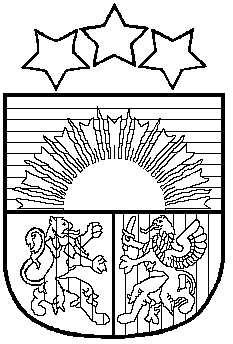 LATVIJAS REPUBLIKAPRIEKULES NOVADA PAŠVALDĪBAS DOMEReģistrācijas Nr. , Saules iela 1, Priekule, Priekules novads, LV-3434, tālrunis , fakss 63497937, e-pasts: IZRAKSTS SĒDES  PROTOKOLSPriekules novadā2013.gada 27.decembrī	                              	                                                   Nr.116.§Par stipendijām Priekules vidusskolas 10.-12.klašu audzēkņiemPriekules novada domē saņemts Priekules vidusskolas direktores iesniegums ar lūgumu piešķirt finansējumu 1400 Ls 10.-12.klašu skolēnu stipendijām un kārtība, kādā šīs stipendijas tiks piešķirtas. Priekules novada pašvaldības dome, atklāti balsojot „par” – 11 deputāti – , , , Andris Džeriņš,  , , , , , ,  , „pret”- nav, „atturas” – nav, nolemj:	Apstiprināt Priekules vidusskolas nolikumu ‘’Par stipendijām 10.-12.klašu audzēkņiem par augstiem sasniegumiem mācībās’’.Sēdes vadītāja 		(personiskais paraksts)Protokoliste  Daiga Tilgale                 (personiskais paraksts)	         IZRAKSTS PAREIZSPriekules novada pašvaldības sekretāre							           	           D.TilgalePriekulē, 07.01.2014.LATVIJAS REPUBLIKAPRIEKULES NOVADA PAŠVALDĪBAPRIEKULES VIDUSSKOLAReģ.Nr. 4113901000, adrese: Aizputes iela 1, Priekule, Priekules novads, LV-3434, tālr. 63461098, fakss: 63461377, e-pasts: priekule@anet.lv, www.priekule.edu.lv PRIEKULES VIDUSSKOLASNOLIKUMSPAR STIPENDIJĀM 10.-12. KLAŠU AUDZĒKŅIEM PAR AUGSTIEM SASNIEGUMIEM MĀCĪBĀS1. MĒRĶIS   1.1.Priekules vidusskolas  stipendiju mērķis ir:     1.1.1. motivēt 10.-12.klašu izglītojamos paaugstināt savus mācību sasniegumus,     1.1.2. sekmēt Priekules novada 9.klašu absolventu vēlmi turpināt mācības Priekules vidusskolā.   1.2.Nolikumā norādītā mērķa īstenošanai Priekules vidusskolas  budžetā tiek plānoti līdzekļi, kas nepieciešami stipendiju finansēšanai.2. STIPENDIJU PIEŠĶIRŠANAS KRITĒRIJI   2.1. Skolu 10.-12.klašu izglītojamie saņem stipendiju atbilstoši saviem mācību sasniegumiem:     2.1.1. 20 EUR mēnesī,  ja mācību sasniegumu novērtējums nav zemāks par 6 ballēm katrā mācību priekšmetā;     2.1.2. 30 EUR mēnesī,  ja mācību sasniegumu novērtējums nav zemāks par 7 ballēm katrā mācību priekšmetā (vienā mācību priekšmetā drīkst būt  vērtējums  6 balles);     2.1.3. 40 EUR mēnesī,  ja mācību sasniegumu novērtējums nav zemāks par 8 ballēm katrā mācību priekšmetā ( vienā mācību priekšmetā drīkst būt  vērtējums ne mazāks kā 6 balles).3. STIPENDIJU PIEŠĶIRŠANAS KĀRTĪBA   3.1.Stipendija tiek piešķirta katru mēnesi no septembra līdz maijam:     3.1.1. ņemot vērā  vidējo atzīmi katrā mācību priekšmetā;     3.1.2. skolēna uzvedību atbilstoši skolas nolikumam un skolas iekšējās kārtības noteikumiem;     3.1.3.skolēna piedalīšanos olimpiādēs, konkursos, sacensībās pēc skolotāju uzaicinājuma;     3.1.4. skolēnam, kuram nav neattaisnoti stundu kavējumi.3.2.Stipendiju kandidāti ierodas uz stipendiju komisijas sanāksmi, lai ziņotu par  mācību sasniegumu atbilstību  nolikumā norādītajiem kritērijiem.3.3.Līdz nākošā mēneša 5.datumam tiek apkopoti un iesniegti Priekules novada pašvaldībā skolas direktora apstiprināti stipendiju pretendentu saraksti;3.4.Priekules novada pašvaldības grāmatvedība pārskaita stipendiju uz izglītojamā kontu bankā 5 darba dienu laikā pēc stipendiju pretendentu saraksta apstiprināšanas.4. Nolikums ir spēkā no 2014.gada 1.janvāra.Priekules vidusskolas direktore					                       I.TiesneseSASKAŅOTSPriekules novada pašvaldības domes priekšsēdētāja			                      V.Jablonska2014.gada _______________________